附件一：2021年校园高尔夫第二期入校教学水平测试培训安排培训内容：理论课程：教育政策法规、新课标新模式体育课教学设计实施与评价、教学案例分析、优秀课程视频观摩与研讨、青少年心理、行为简述、突发事件的处理实践课程：模拟上课演练与专家点评、模拟教学设计培训师资：1、 刘  晋：教育部国培计划专家库专家、教育部中考体育改革专家组成员、深圳市教育学会体育卫生专业委员会副秘书长2、 万象贵：深圳黄埔学校校长、中学正高级教师、广东省骨干校长、陕西师范大学研究生导师课程安排： 报到时间：8月16日 8:00-8:30培训时间：8月16日-18日 9:00-16:30课程内容：培训费用 ：培训费：中国高尔夫球协会会员¥3700元/人；非中高协会员¥3800元/人。交通食宿费：自理。推荐酒店：北京四格格公寓（酒店式公寓，北京市朝阳区望京园602号 悠乐汇D座），电话：15810228651交通路线：地铁14号线望京南站下车A口出培训考核：凡参加本期培训并通过考核者，培训结束后颁发《中国高尔夫球协会校园高尔夫入校教学水平测试证书》；本培训不设补考环节。 报名与缴费：报名时间：即日起至 2021年 8月 13 日。 报名方式：请自行下载报名表认真填写后发送至电子邮箱：ivy@golfuturestar.com 。缴费方式：网上支付。扫描下方微信二维码进行缴费并备注姓名及手机号码；缴费成功后，请将缴费交易码或转账截图随报名表（如是中高协会员，请同时将电子会员卡截图）一并发送上述电子邮箱。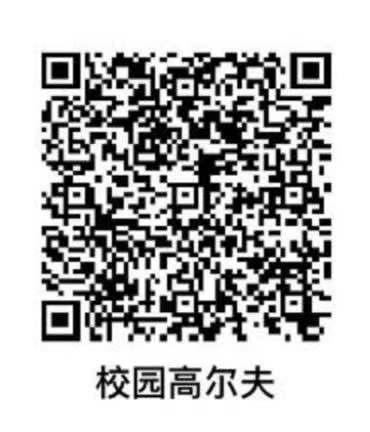 注意事项：学员须提交二寸近期免冠彩照(蓝底)：电子版1份，尺寸为413*626像素，格式是 jpg 或 png（报名时随报名表发送上述电子邮箱）；冲印版2张，背面请标注姓名（开课报到时提交）。学员须保证所填写个人信息真实完整，因信息虚假造成的损失责任自负。报名并缴费成功者需按时报到参加培训，未按时报到者视为放弃培训资格，不予延期和退费。请自觉加入培训微信群并关注群信息，所有培训相关事宜将在群中发布。 现场疫情防控措施：学员报到时需提供个人行程码，上课期间按规定全程佩戴口罩。在培训过程中（包括用餐及课后活动等）按照相关防疫要求，注意手部、面部等的消毒与清洁工作，保持安全社交距离不少于1米。减少密闭空间接触，确保自身安全。上课期间每天进行身份验证和体温检测。体温如有异常者不得参加培训，并需配合承办方按当地防控规定实施隔离。 参训学员需自备培训期间所需防疫物资，如发生任何涉及疫情的可疑现象，及时向当地卫生健康部门报告并立即按照预案采取措施。承办方在培训期间按疫情防控部门要求每天对上课场所严格进行消毒处理。一旦发现感染状况，承办方将立即报告当地防控部门，按当地防控预案处理。备注：具体防控政策以北京市当地相关政策为准。报名表：8月16日09：00-10：00    政策法规10：45-12：00    新课标新模式体育课教学设计实施与评价13：30-16：30    优秀课程视频观摩与研讨    8月17日09：00-10：00    师德师风建设、学科理论基础与实践运用10：45-12：00    教学方法、教学常规、教学设计、教学实施、反馈与评价13：30-15：00    青少年心理、行为简述15：15-16：30    课上突发事件处理流程，模拟上课实务8月18日09：00-15：00    结业考试-实践考核-模拟上课、专家点评15：15-16：30    结业考试-笔试考核中国高尔夫球协会校园高尔夫发展计划入校教学水平测试培训学员信息登记表中国高尔夫球协会校园高尔夫发展计划入校教学水平测试培训学员信息登记表中国高尔夫球协会校园高尔夫发展计划入校教学水平测试培训学员信息登记表中国高尔夫球协会校园高尔夫发展计划入校教学水平测试培训学员信息登记表中国高尔夫球协会校园高尔夫发展计划入校教学水平测试培训学员信息登记表培训内容中高协校园高尔夫入校教学水平测试培训中高协校园高尔夫入校教学水平测试培训中高协校园高尔夫入校教学水平测试培训电子照片培训时间2021年8月16-18日培训地点北京市电子照片姓名性别电子照片身高体重电子照片出生年月政治面貌电子照片籍贯联系电话电子照片学历身份证号E-mail教练等级联系地址学习经历起止时间毕业院校毕业院校所学专业学习经历学习经历学习经历执教经历执教经历执教经历执教经历执教经历执教经历有无校园教学经历有无校园教学经历有 □     无 □